I…………………………………………………………………………….…..(Name in block letters)being a member of the ........................................………….………….… workgroup 
of the University wish to nominate myself as health and safety representative for this workgroup.Signature:Name:Date: ….…..../……….../………...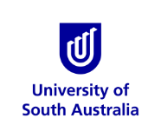 WHS FORMWHS FORMWHS FORMWHS19HEALTH AND SAFETY REPRESENTATIVE NOMINATIONHEALTH AND SAFETY REPRESENTATIVE NOMINATIONHEALTH AND SAFETY REPRESENTATIVE NOMINATIONWHS19Unit/Institute: Unit/Institute: Workplace:Date:Date: